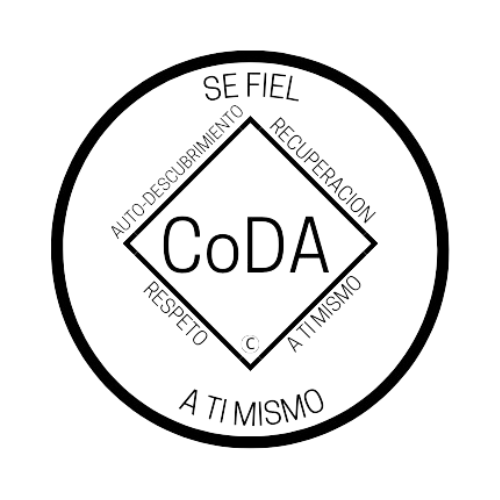 Conferencia de Servicio de CoDA (CSC)Formulario de moción 2024Marque una:                        ___ Moción presentada por: Junta Directiva - CoDA Inc.  ___ Moción presentada por: Junta Directiva Editorial (CoRe)                       _X_ Moción presentada por: ( Comité )Nombre del Comité: Comité de Comunicaciones _________                      ____ Moción presentada por: Entidad con Derecho a Voto (EDV)                           Nombre de la Entidad de Voto:______________________________Fecha de presentación: ____________________________IMPORTANTELas mociones deben presentarse 75 días antes de la CSC, que este año es el miércoles 8 de mayo de 2024.Los cambios/reformas a los estatutos deben presentarse 75 días antes del CSC, que para este año es el miércoles 8 de mayo de 2024. Estos cambios/reformas no se podrán presentar si no se cumple este plazo. De acuerdo con nuestro Manual de Servicio de la Fraternidad (MSF) y los Estatutos de CoDA, las reformas a los Estatutos deben ser enviadas al Secretario de la Junta: secretary@coda.org.Las revisiones deben ser enviadas 60 días antes del CSC, que este año es el jueves 23 de mayo de 2024.Número de moción: 1. ( ) 2. ( X) 3. ( ) 4.( ) 5. ( ) (Marque una)Revisión #: _____________ Fecha de revisión: _________________ Nombre de la moción: Creación de la APP de CoDAMoción – En esta sección escriba exactamente de qué se trata la moción. NO adjunte ningún archivo. (Si la moción es para cambiar algo en el MSF, asegúrese de escribir exactamente cómo debe aparecer la redacción en el MSF): El Comité de Comunicaciones propone que la Junta Directiva de CoDA haga de la creación de una aplicación de CoDA su prioridad número uno:a) Que la Junta anuncie a alguien calificado para crear la aplicación.b) Que se cree un calendario con fecha límitec) Proporcionar información actualizada a la Fraternidad, compartida a través del Informe Trimestral de Servicio de la Junta (QSR). Intención, antecedentes, otra información importante (NO adjunte ningún archivo. Si tiene documentos de referencia, inclúyalos aquí): Ver observaciones.Observaciones: CoDA tenía una aplicación hace varios años. La empresa que creó la aplicación fue vendida, y la aplicación nunca fue reemplazada. La mayoría de la gente, incluidos los miembros de CoDA, utilizan sus teléfonos o tabletas para buscar, pagar facturas y comunicarse con los demás.Es una manera de hacer que sea muy fácil para la gente hacer una donación a CoDA junto con la búsqueda de reuniones y toda la demás información que se encuentra en el sitio web.Los miembros de AA tienen acceso a muchas aplicaciones extremadamente útiles, incluyendo: «Todo AA», que es un gran ejemplo de lo que podría ser la APP de CoDA.Nuestra Fraternidad de CoDA se beneficiaría grandemente también de una aplicación de CoDA que ofrecería acceso para buscar fácilmente reuniones, Documentos Fundacionales de CoDA, Oraciones, aportaciones a la 7ma Tradición, etc.Un grupo de trabajo fue creado por la Junta para desarrollar tal aplicación. Desafortunadamente, una vez más este año, no se hizo ningún progreso cuantificable. La Fraternidad de CoDA y CoDA como un todo se beneficiarían grandemente de la creación y uso de tal aplicación.Esta moción requiere cambios en lo siguiente (seleccione todas las opciones que correspondan)___ Estatutos de CoDA: Página/Sección# _____________________ MSF Parte 1 - Estructura e información general: Sección #_____________ MSF Parte 2 - Manual de reuniones: Sección #_________________ MSF Parte 3 - Directrices para otros niveles de servicio: Sección #_____________ MSF Parte 4 - Procedimientos de la Conferencia de Servicio: Sección# ____ MSF Parte 5 - Detalles del servicio a nivel mundial: Sección # ___________________ Cambio de Responsabilidades: _________________________________________X___ Otros:_ Prioridades de la Junta ___ Modificar los formularios de futuras mociones para la Conferencia de Servicio de CoDA ____Detalles específicos:          Sección # y título:  Copiar y pegar en MSF más reciente disponible en coda.org /esLas mociones deberán enviarse a: submitcsc@coda.orgLos cambios/enmiendas a los estatutos deberán enviarse a: secretary@coda.org Si desea ayuda para redactar su moción, envíe un correo electrónico a: Board@CoDA.org(Sólo para uso de registro de datos)Resultado de la moción:  _______________________________________ 